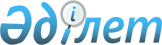 О внесении изменений в решение Успенского районного маслихата от 27 декабря 2019 года № 255/54 "О бюджетах сельских округов Успенского района на 2020 - 2022 годы"Решение Успенского районного маслихата Павлодарской области от 18 сентября 2020 года № 314/63. Зарегистрировано Департаментом юстиции Павлодарской области 24 сентября 2020 года № 6960
      В соответствии с пунктом 4 статьи 106 Бюджетного кодекса Республики Казахстан от 4 декабря 2008 года, подпунктом 1) пункта 1 статьи 6 Закона Республики Казахстан от 23 января 2001 года "О местном государственном управлении и самоуправлении в Республике Казахстан", пунктом 4 статьи 18 Закона Республики Казахстан от 8 июля 2005 года "О государственном регулировании развития агропромышленного комплекса и сельских территорий", Успенский районный маслихат РЕШИЛ:
      1. Внести в решение Успенского районного маслихата от 27 декабря 2019 года № 255/54 "О бюджетах сельских округов Успенского района на 2020 - 2022 годы" (зарегистрировано в Реестре государственной регистрации нормативных правовых актов за № 6692, опубликовано 8 января 2020 года в Эталонном контрольном банке нормативных правовых актов Республики Казахстан в электронном виде) следующие изменения:
      1) пункт 1 указанного решения изложить в следующей редакции:
      "1. Утвердить бюджет Успенского сельского округа на 2020 - 2022 годы согласно приложениям 1, 2 и 3 соответственно, в том числе на 2020 год в следующих объемах:
      1) доходы – 358 321 тысяч тенге, в том числе:
      налоговые поступления – 8 138 тысяч тенге;
      неналоговые поступления – 105 тысяч тенге;
      поступления трансфертов – 350 078 тысяч тенге;
      2) затраты – 360 259 тысяч тенге;
      3) чистое бюджетное кредитование – равно нулю;
      4) сальдо по операциям с финансовыми активами – равно нулю;
      5) дефицит (профицит) бюджета – -1 938 тысяч тенге;
      6) финансирование дефицита (использование профицита) бюджета – 1 938 тысяч тенге.";
      2) пункт 2 указанного решения изложить в следующей редакции:
      "2. Утвердить бюджет Равнопольского сельского округа на 2020 - 2022 годы согласно приложениям 4, 5 и 6 соответственно, в том числе на 2020 год в следующих объемах:
      1) доходы – 81 568 тысяч тенге, в том числе:
      налоговые поступления – 3 091 тысяч тенге;
      неналоговые поступления – 1 094 тысяч тенге;
      поступления трансфертов – 77 383 тысяч тенге;
      2) затраты – 81 568 тысяч тенге;
      3) чистое бюджетное кредитование – равно нулю;
      4) сальдо по операциям с финансовыми активами – равно нулю;
      5) дефицит (профицит) бюджета – равно нулю;
      6) финансирование дефицита (использование профицита) бюджета – равно нулю.";
      3) пункт 3 указанного решения изложить в следующей редакции:
      "3. Утвердить бюджет Ольгинского сельского округа на 2020 - 2022 годы согласно приложениям 7, 8 и 9 соответственно, в том числе на 2020 год в следующих объемах:
      1) доходы – 56 926 тысяч тенге, в том числе:
      налоговые поступления – 3 057 тысяч тенге;
      неналоговые поступления – 192 тысяч тенге;
      поступления трансфертов – 53 677 тысяч тенге;
      2) затраты – 56 926 тысяч тенге;
      3) чистое бюджетное кредитование – равно нулю;
      4) сальдо по операциям с финансовыми активами – равно нулю;
      5) дефицит (профицит) бюджета – равно нулю;
      6) финансирование дефицита (использование профицита) бюджета – равно нулю.";
      4) пункт 4 указанного решения изложить в следующей редакции:
      "4. Утвердить бюджет Новопокровского сельского округа на 2020 - 2022 годы согласно приложениям 10, 11 и 12 соответственно, в том числе на 2020 год в следующих объемах:
      1) доходы – 79 986 тысяч тенге, в том числе:
      налоговые поступления – 9 853 тысяч тенге;
      поступления трансфертов – 70 133 тысяч тенге;
      2) затраты – 79 986 тысяч тенге;
      3) чистое бюджетное кредитование – равно нулю;
      4) сальдо по операциям с финансовыми активами – равно нулю;
      5) дефицит (профицит) бюджета – равно нулю;
      6) финансирование дефицита (использование профицита) бюджета – равно нулю";
      5) пункт 5 указанного решения изложить в следующей редакции:
      "5. Утвердить бюджет Лозовского сельского округа на 2020 - 2022 годы согласно приложениям 13, 14 и 15 соответственно, в том числе на 2020 год в следующих объемах:
      1) доходы – 60 833 тысяч тенге, в том числе:
      налоговые поступления – 980 тысяч тенге;
      неналоговые поступления – 328 тысяч тенге;
      поступления трансфертов – 59 525 тысяч тенге;
      2) затраты – 60 833 тысяч тенге;
      3) чистое бюджетное кредитование – равно нулю;
      4) сальдо по операциям с финансовыми активами – равно нулю;
      5) дефицит (профицит) бюджета – равно нулю;
      6) финансирование дефицита (использование профицита) бюджета – равно нулю.";
      6) пункт 6 указанного решения изложить в следующей редакции:
      "6. Утвердить бюджет Конырозекского сельского округа на 2020 - 2022 годы согласно приложениям 16, 17 и 18 соответственно, в том числе на 2020 год в следующих объемах:
      1) доходы – 53 241 тысяч тенге, в том числе:
      налоговые поступления – 1 149 тысяч тенге;
      неналоговые поступления – 302 тысяч тенге;
      поступления трансфертов – 51 790 тысяч тенге;
      2) затраты – 53 241 тысяч тенге;
      3) чистое бюджетное кредитование – равно нулю;
      4) сальдо по операциям с финансовыми активами – равно нулю;
      5) дефицит (профицит) бюджета – равно нулю;
      6) финансирование дефицита (использование профицита) бюджета – равно нулю.";
      7) пункт 7 указанного решения изложить в следующей редакции:
      "7. Утвердить бюджет Козыкеткенского сельского округа на 2020 - 2022 годы согласно приложениям 19, 20 и 21 соответственно, в том числе на 2020 год в следующих объемах: 
      1) доходы – 54 797 тысяч тенге, в том числе:
      налоговые поступления – 16 406 тысяч тенге;
      неналоговые поступления – 1 317 тысяч тенге;
      поступления трансфертов – 37 074 тысяч тенге;
      2) затраты – 54 797 тысяч тенге;
      3) чистое бюджетное кредитование – равно нулю;
      4) сальдо по операциям с финансовыми активами – равно нулю;
      5) дефицит (профицит) бюджета – равно нулю;
      6) финансирование дефицита (использование профицита) бюджета – равно нулю.";
      8) приложения 1, 4, 7, 10, 13, 16, 19 к указанному решению изложить в новой редакции согласно приложениям 1, 2, 3, 4, 5, 6, 7 к настоящему решению.
      2. Контроль за исполнением настоящего решения возложить на постоянную комиссию Успенского районного маслихата по вопросам экономики и бюджета.
      3. Настоящее решение вводится в действие с 1 января 2020 года. Бюджет Успенского сельского округа на 2020 год
(с изменениями) Бюджет Равнопольского сельского округа на 2020 год
(с изменениями) Бюджет Ольгинского сельского округа на 2020 год
(с изменениями) Бюджет Новопокровского сельского округа на 2020 год
(с изменениями) Бюджет Лозовского сельского округа на 2020 год
(с изменениями) Бюджет Конырозекского сельского округа на 2020 год
(с изменениями) Бюджет Козыкеткенского сельского округа на 2020 год
(с изменениями)
					© 2012. РГП на ПХВ «Институт законодательства и правовой информации Республики Казахстан» Министерства юстиции Республики Казахстан
				
      Председатель сессии Успенского районного маслихата 

Е. Горбатюк

      Секретарь Успенского районного маслихата 

Р. Бечелова
Приложение 1
к решению Успенского
районного маслихата
от 27 декабря 2019 года
№ 255/54
Категория
Категория
Категория
Категория
Сумма (тысяч тенге)
Класс
Класс
Класс
Сумма (тысяч тенге)
Подкласс
Подкласс
Сумма (тысяч тенге)
Наименование
Сумма (тысяч тенге)
1
2
3
4
5
1. Доходы
358 321
1
Налоговые поступления
8 138
01
Подоходный налог
5 765
2
Индивидуальный подоходный налог
5 765
04
Налоги на собственность
2 373
1
Налоги на имущество
323
3
Земельный налог
540
4
Налог на транспортные средства
1 510
2
Неналоговые поступления
105
01
Доходы от государственной собственности
105
5
Доходы от аренды имущества, находящегося в государственной собственности
105
4
Поступления трансфертов
350 078
02
Трансферты из вышестоящих органов государственного управления
350 078
3
Трансферты из районного (города областного значения) бюджета
350 078
Функциональная группа
Функциональная группа
Функциональная группа
Функциональная группа
Функциональная группа
Сумма (тысяч тенге)
Функциональная подгруппа
Функциональная подгруппа
Функциональная подгруппа
Функциональная подгруппа
Сумма (тысяч тенге)
Администратор бюджетных программ
Администратор бюджетных программ
Администратор бюджетных программ
Сумма (тысяч тенге)
Программа
Программа
Сумма (тысяч тенге)
Наименование
Сумма (тысяч тенге)
1
2
3
4
5
6
2. Затраты
360 259
01
Государственные услуги общего характера
36 397
1
Представительные, исполнительные и другие органы, выполняющие общие функции государственного управления
36 397
124
Аппарат акима города районного значения, села, поселка, сельского округа
36 397
001
Услуги по обеспечению деятельности акима города районного значения, села, поселка, сельского округа
36 087
022
Капитальные расходы государственного органа
310
04
Образование
79 774
1
Дошкольное воспитание и обучение
77 693
124
Аппарат акима города районного значения, села, поселка, сельского округа
77 693
004
Дошкольное воспитание и обучение и организация медицинского обслуживания в организациях дошкольного воспитания и обучения
77 693
2
Начальное, основное среднее и общее среднее образование
2 081
124
Аппарат акима города районного значения, села, поселка, сельского округа
2 081
005
Организация бесплатного подвоза учащихся до ближайшей школы и обратно в сельской местности
2 081
06
Социальная помощь и социальное обеспечение
25 389
2
Социальная помощь
25 389
124
Аппарат акима города районного значения, села, поселка, сельского округа
25 389
003
Оказание социальной помощи нуждающимся гражданам на дому
25 389
07
Жилищно-коммунальное хозяйство
29 106
1
Жилищное хозяйство
205
124
Аппарат акима города районного значения, села, поселка, сельского округа
205
007
Организация сохранения государственного жилищного фонда города районного значения, села, поселка, сельского округа
205
3
Благоустройство населенных пунктов
28 901
124
Аппарат акима города районного значения, села, поселка, сельского округа
28 901
008
Освещение улиц в населенных пунктах
9 423
009
Обеспечение санитарии населенных пунктов
3 033
010
Содержание мест захоронений и погребение безродных
580
1
2
3
4
5
6
011
Благоустройство и озеленение населенных пунктов
15 865
08
Культура, спорт, туризм и информационное пространство
240
1
Деятельность в области культуры
240
124
Аппарат акима города районного значения, села, поселка, сельского округа
240
006
Поддержка культурно-досуговой работы на местном уровне
240
12
Транспорт и коммуникации
9 533
1
Автомобильный транспорт
9 533
124
Аппарат акима города районного значения, села, поселка, сельского округа
9 533
013
Обеспечение функционирования автомобильных дорог в городах районного значения, селах, поселках, сельских округах
6 749
045
Капитальный и средний ремонт автомобильных дорог в городах районного значения, селах, поселках, сельских округах
2 784
13
Прочие
179 806
9
Прочие
179 806
124
Аппарат акима города районного значения, села, поселка, сельского округа
179 806
057
Реализация мероприятий по социальной и инженерной инфраструктуре в сельских населенных пунктах в рамках проекта "Ауыл-Ел бесігі"
179 806
15
Трансферты
14
1
Трансферты
14
124
Аппарат акима города районного значения, села, поселка, сельского округа
14
048
Возврат неиспользованных (недоиспользованных) целевых трансфертов
14
3. Чистое бюджетное кредитование
0
4. Сальдо по операциям с финансовыми активами
0
5. Дефицит (профицит) бюджета
-1 938
6. Финансирование дефицита (использование профицита) бюджета
1 938Приложение 2
к решению Успенского
районного маслихата
от 18 сентября 2020 года
№ 314/63Приложение 4
к решению Успенского
районного маслихата
от 27 декабря 2019 года
№ 255/54
Категория
Категория
Категория
Категория
Сумма (тысяч тенге)
Класс
Класс
Класс
Сумма (тысяч тенге)
Подкласс
Подкласс
Сумма (тысяч тенге)
Наименование
Сумма (тысяч тенге)
1
2
3
4
5
1. Доходы
81 568
1
Налоговые поступления
3 091
01
Подоходный налог
1 926
2
Индивидуальный подоходный налог
1 926
04
Налоги на собственность
1 165
1
Налоги на имущество
170
3
Земельный налог
509
4
Налог на транспортные средства
486
2
Неналоговые поступления
1 094
01
Доходы от государственной собственности
178
5
Доходы от аренды имущества, находящегося в государственной собственности
178
06
Прочие неналоговые поступления
916
1
Прочие неналоговые поступления
916
4
Поступления трансфертов
77 383
02
Трансферты из вышестоящих органов государственного управления
77 383
3
Трансферты из районного (города областного значения) бюджета
77 383
Функциональная группа
Функциональная группа
Функциональная группа
Функциональная группа
Функциональная группа
Сумма (тысяч тенге)
Функциональная подгруппа
Функциональная подгруппа
Функциональная подгруппа
Функциональная подгруппа
Сумма (тысяч тенге)
Администратор бюджетных программ
Администратор бюджетных программ
Администратор бюджетных программ
Сумма (тысяч тенге)
Программа
Программа
Сумма (тысяч тенге)
Наименование
Сумма (тысяч тенге)
1
2
3
4
5
6
2. Затраты
81 568
01
Государственные услуги общего характера
35 007
1
Представительные, исполнительные и другие органы, выполняющие общие функции государственного управления
35 007
124
Аппарат акима города районного значения, села, поселка, сельского округа
35 007
001
Услуги по обеспечению деятельности акима города районного значения, села, поселка, сельского округа
34 494
022
Капитальные расходы государственного органа
513
04
Образование
25 811
1
Дошкольное воспитание и обучение
17 800
124
Аппарат акима города районного значения, села, поселка, сельского округа
17 800
004
Дошкольное воспитание и обучение и организация медицинского обслуживания в организациях дошкольного воспитания и обучения
17 800
2
Начальное, основное среднее и общее среднее образование
8 011
124
Аппарат акима города районного значения, села, поселка, сельского округа
8 011
005
Организация бесплатного подвоза учащихся до ближайшей школы и обратно в сельской местности
8 011
06
Социальная помощь и социальное обеспечение
9 139
2
Социальная помощь
9 139
124
Аппарат акима города районного значения, села, поселка, сельского округа
9 139
003
Оказание социальной помощи нуждающимся гражданам на дому
9 139
07
Жилищно-коммунальное хозяйство
7 888
3
Благоустройство населенных пунктов
7 888
124
Аппарат акима города районного значения, села, поселка, сельского округа
7 888
008
Освещение улиц в населенных пунктах
2 579
009
Обеспечение санитарии населенных пунктов
1 250
010
Содержание мест захоронений и погребение безродных
75
011
Благоустройство и озеленение населенных пунктов
3 984
12
Транспорт и коммуникации
3 723
1
Автомобильный транспорт
3 723
124
Аппарат акима города районного значения, села, поселка, сельского округа
3 723
1
2
3
4
5
6
013
Обеспечение функционирования автомобильных дорог в городах районного значения, селах, поселках, сельских округах
3 723
3. Чистое бюджетное кредитование
0
4. Сальдо по операциям с финансовыми активами
0
5. Дефицит (профицит) бюджета
0
6. Финансирование дефицита (использование профицита) бюджета
0Приложение 3
к решению Успенского
районного маслихата
от 18 сентября 2020 года
№ 314/63Приложение 7
к решению Успенского
районного маслихата
от 27 декабря 2019 года
№ 255/54
Категория
Категория
Категория
Категория
Сумма (тысяч тенге)
Класс
Класс
Класс
Сумма (тысяч тенге)
Подкласс
Подкласс
Сумма (тысяч тенге)
Наименование
Сумма (тысяч тенге)
1
2
3
4
5
1. Доходы
56 926
1
Налоговые поступления
3 057
01
Подоходный налог
2 592
2
Индивидуальный подоходный налог
2 592
04
Налоги на собственность
465
1
Налоги на имущество
96
3
Земельный налог
152
4
Налог на транспортные средства
217
2
Неналоговые поступления
192
01
Доходы от государственной собственности
178
5
Доходы от аренды имущества, находящегося в государственной собственности
178
06
Прочие неналоговые поступления
14
1
Прочие неналоговые поступления
14
4
Поступления трансфертов
53 677
02
Трансферты из вышестоящих органов государственного управления
53 677
3
Трансферты из районного (города областного значения) бюджета
53 677
Функциональная группа
Функциональная группа
Функциональная группа
Функциональная группа
Функциональная группа
Сумма (тысяч тенге)
Функциональная подгруппа
Функциональная подгруппа
Функциональная подгруппа
Функциональная подгруппа
Сумма (тысяч тенге)
Администратор бюджетных программ
Администратор бюджетных программ
Администратор бюджетных программ
Сумма (тысяч тенге)
Программа
Программа
Сумма (тысяч тенге)
Наименование
Сумма (тысяч тенге)
1
2
3
4
5
6
2. Затраты
56 926
01
Государственные услуги общего характера
32 850
1
Представительные, исполнительные и другие органы, выполняющие общие функции государственного управления
32 850
124
Аппарат акима города районного значения, села, поселка, сельского округа
32 850
001
Услуги по обеспечению деятельности акима города районного значения, села, поселка, сельского округа
32 315
022
Капитальные расходы государственного органа
535
04
Образование
10 669
2
Начальное, основное среднее и общее среднее образование
10 669
124
Аппарат акима города районного значения, села, поселка, сельского округа
10 669
005
Организация бесплатного подвоза учащихся до ближайшей школы и обратно в сельской местности
10 669
06
Социальная помощь и социальное обеспечение
3 194
2
Социальная помощь
3 194
124
Аппарат акима города районного значения, села, поселка, сельского округа
3 194
003
Оказание социальной помощи нуждающимся гражданам на дому
3 194
07
Жилищно-коммунальное хозяйство
5 332
2
Коммунальное хозяйство
380
124
Аппарат акима города районного значения, села, поселка, сельского округа
380
014
Организация водоснабжения населенных пунктов
380
3
Благоустройство населенных пунктов
4 952
124
Аппарат акима города районного значения, села, поселка, сельского округа
4 952
008
Освещение улиц в населенных пунктах
1 681
009
Обеспечение санитарии населенных пунктов
780
011
Благоустройство и озеленение населенных пунктов
2 491
12
Транспорт и коммуникации
4 881
1
Автомобильный транспорт
4 881
124
Аппарат акима города районного значения, села, поселка, сельского округа
4 881
013
Обеспечение функционирования автомобильных дорог в городах районного значения, селах, поселках, сельских округах
4 881
3. Чистое бюджетное кредитование
0
4. Сальдо по операциям с финансовыми активами
0
1
2
3
4
5
6
5. Дефицит (профицит) бюджета
0
6. Финансирование дефицита (использование профицита) бюджета
0Приложение 4
к решению Успенского
районного маслихата
от 18 сентября 2020 года
№ 314/63Приложение 10
к решению Успенского
районного маслихата
от 27 декабря 2019 года
№ 255/54
Категория
Категория
Категория
Категория
Сумма (тысяч тенге)
Класс
Класс
Класс
Сумма (тысяч тенге)
Подкласс
Подкласс
Сумма (тысяч тенге)
Наименование
Сумма (тысяч тенге)
1
2
3
4
5
1. Доходы
79 986
1
Налоговые поступления
9 853
01
Подоходный налог
8 231
2
Индивидуальный подоходный налог
8 231
04
Налоги на собственность
1 622
1
Налоги на имущество
92
3
Земельный налог
71
4
Налог на транспортные средства
1 459
4
Поступления трансфертов
70 133
02
Трансферты из вышестоящих органов государственного управления
70 133
3
Трансферты из районного (города областного значения) бюджета
70 133
Функциональная группа
Функциональная группа
Функциональная группа
Функциональная группа
Функциональная группа
Сумма (тысяч тенге)
Функциональная подгруппа
Функциональная подгруппа
Функциональная подгруппа
Функциональная подгруппа
Сумма (тысяч тенге)
Администратор бюджетных программ
Администратор бюджетных программ
Администратор бюджетных программ
Сумма (тысяч тенге)
Программа
Программа
Сумма (тысяч тенге)
Наименование
Сумма (тысяч тенге)
1
2
3
4
5
6
2. Затраты
79 986
01
Государственные услуги общего характера
28 007
1
Представительные, исполнительные и другие органы, выполняющие общие функции государственного управления
28 007
124
Аппарат акима города районного значения, села, поселка, сельского округа
28 007
001
Услуги по обеспечению деятельности акима города районного значения, села, поселка, сельского округа
27 511
022
Капитальные расходы государственного органа
496
04
Образование
35 825
1
Дошкольное воспитание и обучение
28 275
124
Аппарат акима города районного значения, села, поселка, сельского округа
28 275
004
Дошкольное воспитание и обучение и организация медицинского обслуживания в организациях дошкольного воспитания и обучения
28 275
2
Начальное, основное среднее и общее среднее образование
7 550
124
Аппарат акима города районного значения, села, поселка, сельского округа
7 550
005
Организация бесплатного подвоза учащихся до ближайшей школы и обратно в сельской местности
7 550
06
Социальная помощь и социальное обеспечение
2 085
2
Социальная помощь
2 085
124
Аппарат акима города районного значения, села, поселка, сельского округа
2 085
003
Оказание социальной помощи нуждающимся гражданам на дому
2 085
07
Жилищно-коммунальное хозяйство
9 586
3
Благоустройство населенных пунктов
9 586
124
Аппарат акима города районного значения, села, поселка, сельского округа
9 586
008
Освещение улиц в населенных пунктах
2 051
009
Обеспечение санитарии населенных пунктов
297
011
Благоустройство и озеленение населенных пунктов
7 238
12
Транспорт и коммуникации
4 483
1
Автомобильный транспорт
4 483
124
Аппарат акима города районного значения, села, поселка, сельского округа
4 483
013
Обеспечение функционирования автомобильных дорог в городах районного значения, селах, поселках, сельских округах
4 483
1
2
3
4
5
6
3. Чистое бюджетное кредитование
0
4. Сальдо по операциям с финансовыми активами
0
5. Дефицит (профицит) бюджета
0
6. Финансирование дефицита (использование профицита) бюджета
0Приложение 5
к решению Успенского
районного маслихата
от 18 сентября 2020 года
№ 314/63Приложение 13
к решению Успенского
районного маслихата
от 27 декабря 2019 года
№ 255/54
Категория
Категория
Категория
Категория
Сумма (тысяч тенге)
Класс
Класс
Класс
Сумма (тысяч тенге)
Подкласс
Подкласс
Сумма (тысяч тенге)
Наименование
Сумма (тысяч тенге)
1
2
3
4
5
1. Доходы
60 833
1
Налоговые поступления
980
01
Подоходный налог
629
2
Индивидуальный подоходный налог
629
04
Налоги на собственность
351
1
Налоги на имущество
58
3
Земельный налог
148
4
Налог на транспортные средства
145
2
Неналоговые поступления
328
01
Доходы от государственной собственности
149
5
Доходы от аренды имущества, находящегося в государственной собственности
149
06
Прочие неналоговые поступления
179
1
Прочие неналоговые поступления
179
4
Поступления трансфертов
59 525
02
Трансферты из вышестоящих органов государственного управления
59 525
3
Трансферты из районного (города областного значения) бюджета
59 525
Функциональная группа
Функциональная группа
Функциональная группа
Функциональная группа
Функциональная группа
Сумма (тысяч тенге)
Функциональная подгруппа
Функциональная подгруппа
Функциональная подгруппа
Функциональная подгруппа
Сумма (тысяч тенге)
Администратор бюджетных программ
Администратор бюджетных программ
Администратор бюджетных программ
Сумма (тысяч тенге)
Программа
Программа
Сумма (тысяч тенге)
Наименование
Сумма (тысяч тенге)
1
2
3
4
5
6
2. Затраты
60 833
01
Государственные услуги общего характера
32 477
1
Представительные, исполнительные и другие органы, выполняющие общие функции государственного управления
32 477
124
Аппарат акима города районного значения, села, поселка, сельского округа
32 477
001
Услуги по обеспечению деятельности акима города районного значения, села, поселка, сельского округа
32 077
022
Капитальные расходы государственного органа
400
04
Образование
11 852
2
Начальное, основное среднее и общее среднее образование
11 852
124
Аппарат акима города районного значения, села, поселка, сельского округа
11 852
005
Организация бесплатного подвоза учащихся до ближайшей школы и обратно в сельской местности
11 852
06
Социальная помощь и социальное обеспечение
10 801
2
Социальная помощь
10 801
124
Аппарат акима города районного значения, села, поселка, сельского округа
10 801
003
Оказание социальной помощи нуждающимся гражданам на дому
10 801
07
Жилищно-коммунальное хозяйство
2 538
3
Благоустройство населенных пунктов
2 538
124
Аппарат акима города районного значения, села, поселка, сельского округа
2 538
008
Освещение улиц в населенных пунктах
1 370
009
Обеспечение санитарии населенных пунктов
494
010
Содержание мест захоронений и погребение безродных
74
011
Благоустройство и озеленение населенных пунктов
600
12
Транспорт и коммуникации
3 165
1
Автомобильный транспорт
3 165
124
Аппарат акима города районного значения, села, поселка, сельского округа
3 165
013
Обеспечение функционирования автомобильных дорог в городах районного значения, селах, поселках, сельских округах
3 165
3. Чистое бюджетное кредитование
0
4. Сальдо по операциям с финансовыми активами
0
5. Дефицит (профицит) бюджета
0
6. Финансирование дефицита (использование профицита) бюджета
0Приложение 6
к решению Успенского
районного маслихата
от 18 сентября 2020 года
№ 314/63Приложение 16
к решению Успенского
районного маслихата
от 27 декабря 2019 года
№ 255/54
Категория
Категория
Категория
Категория
Сумма (тысяч тенге)
Класс
Класс
Класс
Сумма (тысяч тенге)
Подкласс
Подкласс
Сумма (тысяч тенге)
Наименование
Сумма (тысяч тенге)
1
2
3
4
5
1. Доходы
53 241
1
Налоговые поступления
1 149
01
Подоходный налог
772
2
Индивидуальный подоходный налог
772
04
Налоги на собственность
377
1
Налоги на имущество
84
3
Земельный налог
127
4
Налог на транспортные средства
166
2
Неналоговые поступления
302
01
Доходы от государственной собственности
143
5
Доходы от аренды имущества, находящегося в государственной собственности
143
06
Прочие неналоговые поступления
159
1
Прочие неналоговые поступления
159
4
Поступления трансфертов
51 790
02
Трансферты из вышестоящих органов государственного управления
51 790
3
Трансферты из районного (города областного значения) бюджета
51 790
Функциональная группа
Функциональная группа
Функциональная группа
Функциональная группа
Функциональная группа
Сумма (тысяч тенге)
Функциональная подгруппа
Функциональная подгруппа
Функциональная подгруппа
Функциональная подгруппа
Сумма (тысяч тенге)
Администратор бюджетных программ
Администратор бюджетных программ
Администратор бюджетных программ
Сумма (тысяч тенге)
Программа
Программа
Сумма (тысяч тенге)
Наименование
Сумма (тысяч тенге)
1
2
3
4
5
6
2. Затраты
53 241
01
Государственные услуги общего характера
29 767
1
Представительные, исполнительные и другие органы, выполняющие общие функции государственного управления
29 767
124
Аппарат акима города районного значения, села, поселка, сельского округа
29 767
001
Услуги по обеспечению деятельности акима города районного значения, села, поселка, сельского округа
29 144
022
Капитальные расходы государственного органа
623
04
Образование
12 178
2
Начальное, основное среднее и общее среднее образование
12 178
124
Аппарат акима города районного значения, села, поселка, сельского округа
12 178
005
Организация бесплатного подвоза учащихся до ближайшей школы и обратно в сельской местности
12 178
06
Социальная помощь и социальное обеспечение
2 433
2
Социальная помощь
2 433
124
Аппарат акима города районного значения, села, поселка, сельского округа
2 433
003
Оказание социальной помощи нуждающимся гражданам на дому
2 433
07
Жилищно-коммунальное хозяйство
4 619
3
Благоустройство населенных пунктов
4 619
124
Аппарат акима города районного значения, села, поселка, сельского округа
4 619
008
Освещение улиц в населенных пунктах
1 870
009
Обеспечение санитарии населенных пунктов
1 000
011
Благоустройство и озеленение населенных пунктов
1 749
12
Транспорт и коммуникации
4 244
1
Автомобильный транспорт
4 244
124
Аппарат акима города районного значения, села, поселка, сельского округа
4 244
013
Обеспечение функционирования автомобильных дорог в городах районного значения, селах, поселках, сельских округах
4 244
3. Чистое бюджетное кредитование
0
4. Сальдо по операциям с финансовыми активами
0
5. Дефицит (профицит) бюджета
0
6. Финансирование дефицита (использование профицита) бюджета
0Приложение 7
к решению Успенского
районного маслихата
от 18 сентября 2020 года
№ 314/63Приложение 19
к решению Успенского
районного маслихата
от 27 декабря 2019 года
№ 255/54
Категория
Категория
Категория
Категория
Сумма (тысяч тенге)
Класс
Класс
Класс
Сумма (тысяч тенге)
Подкласс
Подкласс
Сумма (тысяч тенге)
Наименование
Сумма (тысяч тенге)
1
2
3
4
5
1. Доходы
54 797
1
Налоговые поступления
16 406
01
Подоходный налог
15 864
2
Индивидуальный подоходный налог
15 864
04
Налоги на собственность
542
1
Налоги на имущество
66
3
Земельный налог
70
4
Налог на транспортные средства
406
2
Неналоговые поступления
1 317
01
Доходы от государственной собственности
64
5
Доходы от аренды имущества, находящегося в государственной собственности
64
06
Прочие неналоговые поступления
1 253
1
Прочие неналоговые поступления
1 253
4
Поступления трансфертов
37 074
02
Трансферты из вышестоящих органов государственного управления
37 074
3
Трансферты из районного (города областного значения) бюджета
37 074
Функциональная группа
Функциональная группа
Функциональная группа
Функциональная группа
Функциональная группа
Сумма (тысяч тенге)
Функциональная подгруппа
Функциональная подгруппа
Функциональная подгруппа
Функциональная подгруппа
Сумма (тысяч тенге)
Администратор бюджетных программ
Администратор бюджетных программ
Администратор бюджетных программ
Сумма (тысяч тенге)
Программа
Программа
Сумма (тысяч тенге)
Наименование
Сумма (тысяч тенге)
1
2
3
4
5
6
2. Затраты
54 797
01
Государственные услуги общего характера
30 986
1
Представительные, исполнительные и другие органы, выполняющие общие функции государственного управления
30 986
124
Аппарат акима города районного значения, села, поселка, сельского округа
30 986
001
Услуги по обеспечению деятельности акима города районного значения, села, поселка, сельского округа
30 363
022
Капитальные расходы государственного органа
623
04
Образование
6 850
2
Начальное, основное среднее и общее среднее образование
6 850
124
Аппарат акима города районного значения, села, поселка, сельского округа
6 850
005
Организация бесплатного подвоза учащихся до ближайшей школы и обратно в сельской местности
6 850
06
Социальная помощь и социальное обеспечение
3 990
2
Социальная помощь
3 990
124
Аппарат акима города районного значения, села, поселка, сельского округа
3 990
003
Оказание социальной помощи нуждающимся гражданам на дому
3 990
07
Жилищно-коммунальное хозяйство
9 997
3
Благоустройство населенных пунктов
9 997
124
Аппарат акима города районного значения, села, поселка, сельского округа
9 997
008
Освещение улиц в населенных пунктах
6 497
009
Обеспечение санитарии населенных пунктов
1 300
011
Благоустройство и озеленение населенных пунктов
2 200
12
Транспорт и коммуникации
2 974
1
Автомобильный транспорт
2 974
124
Аппарат акима города районного значения, села, поселка, сельского округа
2 974
013
Обеспечение функционирования автомобильных дорог в городах районного значения, селах, поселках, сельских округах
2 974
3. Чистое бюджетное кредитование
0
4. Сальдо по операциям с финансовыми активами
0
5. Дефицит (профицит) бюджета
0
6. Финансирование дефицита (использование профицита) бюджета
0